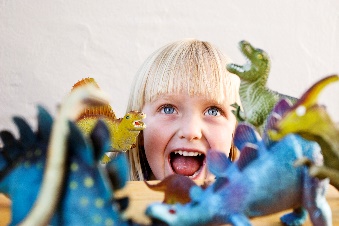 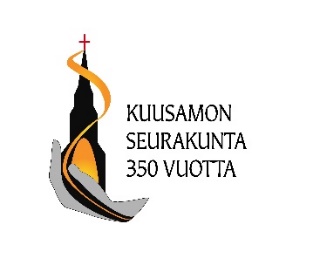 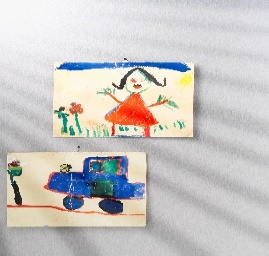                                                    Tervetuloa päiväkerhoon! Milloin ja missä kerhot kokoontuvat?3–5-vuotiaiden päiväkerhoryhmät kokoontuvat elokuusta alkaen tiistaisin ja torstaisin klo 9–12 välisenä aikana. Joustamme juuri teidän perheenne tarpeiden mukaan, mikäli ette ennätä yhdeksäksi kerhoon, ei hätää, voitte tuoda lapsenne kerhoon vaikka klo 9.30, voitte myös valita, käykö lapsenne 1 vai 2 kertaa viikossa päiväkerhossa.3-5-vuotiaiden vekarakerhoon voi hakea 2018-2020 syntyneet lapset.Tulevana syksynä alkaa myös 2–3-vuotiaiden taaperoiden oma päiväkerho, joka kokoontuu tiistaisin klo 13–15 välisenä aikana. Ensimmäiset 2 kerhokertaa ovat matalan kynnyksen kerhoja, joissa vanhemmat voivat halutessaan olla lapsen mukana tutustumassa naperokerhoon Ensimmäiset kerhokerrat ovat kestoltaan noin 1,5 h (13–14.30)2-3-vuotiaiden naperokerhoon voi hakea 2020-2021 syntyneet lapset.Päiväkerhot pidetään seurakuntatalon vieressä olevassa keskustan kerhopisteessä osoitteessa Kirkkotie 1 c 4.Mitä kerhossa tehdään?                               Päiväkerhossa lastenohjaajat rakentavat toiminnan monipuoliseksi, lapsen kokonaiskehitystä tukevaksi. Päiväkerhossa leikitään, lauletaan, tehdään kädentöitä, kuunnellaan satuja, ulkoillaan ja syödään eväät. Tärkeässä roolissa on lasten pyhäkouluhetket, joissa tutustutaan kirkkovuoteen, raamatunkertomuksiin ja vahvistamme näissä lasten vuorovaikutus- ja tunnetaitoja. Keskeisessä roolissa pyhäkouluhetkissä on lasten osallisuus. Toimintaa ohjaavat kristilliset arvot ja lapsi nähdään päiväkerhossa ainutlaatuisena ja kallisarvoisena. Ryhmät ovat pieniä ja päiväkerhossa on kodinomainen ja rauhallinen tunnelma, jossa lapsesi tulee huomatuksi ja kuulluksi.Mitä muuta pitäisi huomioida?Kerhossa pidetään pieni evästauko. Lapselle tulisi varata mukaan reppuun pienet eväät, esimerkiksi pieni voileipä tai välipalakeksi, pieni tuorepala ja juoma. Kerhossa on hyvä käyttää sisätossuja tai jarrusukkia sekä mukavia askartelu- ja maalaushommiinkin sopivia vaatteita. Tarvittaessa reppuun voi pakata mukaan vaihtovaatetta. Päiväkerhossa myös ulkoillaan, jolloin lapsella tulisi olla säänmukainen ulkoiluvarustus.Kerholaisen vanhemmat mukana toiminnassa:Kerhokauden alussa vanhemmat kutsutaan lapsen mukana tutustumaan tiloihin, ohjaajiin ja kerhon toimintaan. Kerhokauden aikana vanhemmilla on mahdollisuus kahdenkeskiseen ”lapset puheeksi” keskustelutuokioon. Lapset puheeksi-menetelmä on tarkoitettu avuksi vanhemmille ja ohjaajille tukemaan lapsen kehitystä ja tarpeita eri kehitysvaiheissa ja elämäntilanteessa.Lastenohjaajien kanssa voi muulloinkin keskustella luottamuksellisesti kaikista lasta ja perhettä koskevista asioista. Ohjaajia sitoo vaitiolovelvollisuus. Viestimme viikoittain WhatsApp-ryhmässä, johon toivomme voivamme liittää teidät mukaan. Ryhmässä ovat mukana lastenohjaajat, kasvatusjohtaja ja päiväkerhoryhmän huoltajat. Ryhmään viestitämme kerhopäivän kuulumiset, jaamme teidän luvallanne valokuvia, ilmoitamme lähestyvistä seurakunnan tapahtumista, sekä muista ajankohtaisista asioista.  Mitä päiväkerho maksaa?Toimintavuosi jakaantuu syys- ja kevätkauteen. Kirkon jäsenten/kirkkoon kuulumattomien kerhomaksut ovat:3h kerran viikossa 20€/30€kausi             2h kerran viikossa 17€/27€kausi             3h 2x viikossa 30€/40€kausi                    Kerhomaksusta voi hakea vapautusta taloudellisin perustein maksuvapautuskaavakkeella.Miten kerhoon haetaan?Ilmoita lapsesi päiväkerhoon 15.6.2023 mennessä lähettämällä sähköpostia susanna.nurmi@evl.fi Ilmoita sähköpostissa lapsen etu- ja sukunimi, syntymäaika, huoltajan etu- ja sukunimi, huoltajan yhteystiedot, mihin ryhmään lapsesi ilmoitat, sekä muu meitä lastenohjaajia auttava tieto lapsestasi. (Huom. Ei henkilötunnuksia!)Lähetämme vahvistuksen päiväkerhopaikasta kesän aikana sähköpostitse, viestissä ilmoitamme myös päiväkerhon aloituspäivämäärän. Palauta kirjeessä mukana tullut turvallisuuskaavake täytettynä ensimmäisellä kerhokerralla keskustan kerhopisteen ohjaajille. Turvallisuus- ja maksuvapautuskaavakkeita saa myös keskustan kerhopisteestä ja tulostettua osoitteesta www.kuusamonseurakunta.fiKerhopaikat täytetään ilmoittautumisjärjestyksessä, vapaita paikkoja voi kysellä pitkin vuotta.Päiväkerholainen on vakuutettu seurakunnan puolesta. 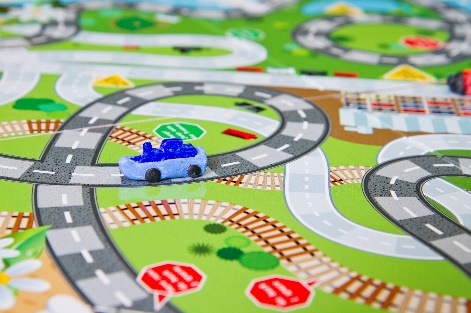 Tervetuloa mukaan!Terveisin lastenohjaajat:Susanna Nurmi 040-1837997 susanna.nurmi@evl.fi Paula Pesonen 050-3105881 paula.pesonen@evl.fiKasvatusjohtaja, kappalainen Marika Villikka 050-4334724 marika.villikka@evl.fi  